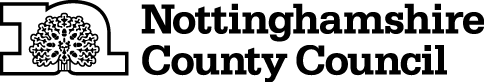 TEMPORARY CLOSURE OF FOOTPATHSTHE NOTTINGHAMSHIRE COUNTY COUNCIL (HUCKNALL FOOTPATH NO.13 AND MILL LAKES PERMISSIVE FOOTPATH) (TEMPORARY PROHIBITION) ORDER 2018NOTICE IS HEREBY GIVEN  that the Nottinghamshire County Council intends not less than seven days from the date of this Notice to make an Order, under Section 14 of the Road Traffic Regulation Act 1984, the effect of which will be:-No person shall:-(a)   proceed on foot,	in the following lengths of Footpath at Hucknall in the District of Ashfield:-	Hucknall Footpath No.13 between grid reference points SK 5513 4809 and SK 5484 4829, a distance of 360 metres.	Mill Lakes Permissive Footpath between grid reference points SK 5506 4809 and SK 5497 4809 a distance of 85 metres.AND NOTICE IS HEREBY FURTHER GIVEN that during the period of restriction the alternative route will be via permissive path around the southern boundary of the lake and along Moor Lane and vice versa.The prohibition shall apply to enable works to be carried out and in respect of the likelihood of danger to the public and damage to the footpath.  It may also apply on subsequent days when it shall be necessary.  If the works are not completed within 6 months, the Order may be extended.The prohibition is required to enable construction of a new sewer along the line of the footpath, and in respect of the likelihood of danger to the public and damage to the footpath.THIS CLOSURE WILL ONLY TAKE EFFECT WHEN SIGNS INDICATING CLOSURE ARE DISPLAYEDTHIS NOTICE IS DATED THIS 19TH DAY OF November 2018.Corporate Director of PlaceNottinghamshire County CouncilCounty HallNG2 7QPFor more information contact the Rights of Way office on (0115) 977 5680IT IS INTENDED that the prohibition will apply as follows:-For a 2 week period between the 29th November and 28th February 2019.WHEN SIGNS INDICATING CLOSURE ARE DISPLAYED 